Из интервью с Главой МО «Город Кяхта» в рамках празднования дня МСУКак  реализуется местное самоуправление в г.Кяхта?- в рамках действующего 131- Федерального закона «Об организации местного самоуправления в Российской Федерации» закреплен определенный перечень полномочий органов местного самоуправления по решению вопросов местного значения, у нашего муниципального образования на уровне поселения  определено около 40 таких полномочий (они прописаны и в Уставе муниципального  образования), начиная от составления и рассмотрения проекта бюджета поселения, его исполнение, отчета, организации в границах поселения тепло-, водоснабжения,  дорожная деятельность, организация сбора и вывоза ТБО  до участия в предупреждение чрезвычайных ситуаций, сохранение и популяризация объектов культурного наследия и пр. Вот в рамках действующего федерального и республиканского законодательства не только об организации МСУ, но и в целом правовая база, с которой непосредственно соприкасаемся в решении этих полномочий (это и земельное законодательство, налоговая и бюджетная политика и др.). Если выделить крупные блоки деятельности, то, к примеру, сферу деятельности ЖКХ, обслуживания населения по тепло и водоснабжению осуществляем через специализированные  организации города (прошедшие конкурсный отбор в свое время), Администрацией осуществляется и контроль над их работой, в сфере благоустройства г.Кяхта крупной организацией, осуществляющий исполнение муниципального контракта по содержанию в должном санитарном состоянии наших улиц, озеленение городских территорий, обновление разметки дорог по городу и многое другое – результат каждодневного труда работников МБУ «Городское хозяйство». Мы тесно взаимодействуем с общественными организациями нашего города (так называемыми социально ориентированными  некоммерческими организациями) – это уже что называется из сферы социальной деятельности органов МСУ, здесь работа и с ветеранскими организациями и с молодежью, нашими тосовцами и др. Перечень деятельности довольно обширный, Администрация г.Кяхта по мере возможности старается добросовестно исполнять свои обязательства перед жителями, к большому сожалению, не все зависит от нас, нашего желания, явный дефицит бюджета конечно, сказывается на планах и их решениях. 2. С какими вопросами жители могут обращаться в Администрацию города?- жители могут и обращаются практически каждый день по вопросам оказания большого перечня муниципальных услуг, начиная с выдачи справок о семейном положении, до оформления земельных участков, разрешения на строительства, оформления градостроительного плана и др. Приходят нередко с обращением об оказании посильной помощи (материальной, те, кто действительно оказываются в очень тяжелой жизненной ситуации), либо обращаются с вопросами, касающиеся большего числа лиц по благоустройству (грейдеровка улиц, проблемы с освещением улицы, вывоз ТБО, движение городских автобусов и др.). К нам довольно часто обращаются наши спортсмены за поддержкой для выезда на Республиканские соревнования, за пределы нашей Бурятия, мы тоже стараемся всегда им идти на встречу, т.к. понимаем, что  и это пропагандирует здоровый образ жизни среди горожан, а так же они защищают честь родного города на таких соревнованиях.        Круг проблем и вопросов, поднимаемый нашими жителями перед Администрацией города  большой и разнообразный, мы не спорим, действительно есть проблемы и задачи, которые мы как исполнительный орган  стараемся решать. 3. Выполняется ли главная функция  органов МСУ – быть властью, наиболее близкой к народу?-  По своей природе, истории, функционалу органы местного самоуправления действительно являются наиболее близкой к народу на определенной территории нашей страны (на районных, поселенческих уровнях). Именно на этом уровне происходит каждодневный процесс взаимодействия («двусторонней связи», общения) населения (жителей) с местной властью, которая наделена определенными правами и обязательствами. Именно органнами МСУ обладают той или иной информацией (включая потенциал, проблемы, ресурсы, не надо забывать об исторической основе, уникальной для каждой территории и пр.) и наиболее эффективной реализации социально-экономического развития самоуправляющейся территории. И я думаю, не надо забывать и о том, что, как показывает и доказывает история, местное самоуправление является одним из ярких показателей любого демократического общества, обеспечивает приближение управления к гражданам. Доказательствами тому выступают наличие выборных органов МСУ, использование собственной материально-финансовой базы для решения вопросов местного значения, органы МСУ совместно с населением стремятся к обеспечению комплексного развития территории своего муниципального образования. 4. Пожелания коллегам.Пользуясь случаем, хотел бы искренне и от всего сердца поздравить с профессиональным праздником в  первую очередь, наших  уважаемых ветеранов, тех, кто трудился в органах местного самоуправления в разные периоды жизни нашей страны и тех, кто достойно продолжает работать в этой сфере, сохраняя и преумножая добрые традиции! Желаю всем вам и вашим близким крепкого здоровья,  добра и благополучия, неиссякаемой энергии, взаимопонимания с  жителями, совместных смелых планов и проектов и, главное, их успешной реализации на благо развития наших поселений! С праздником вас, дорогие коллеги!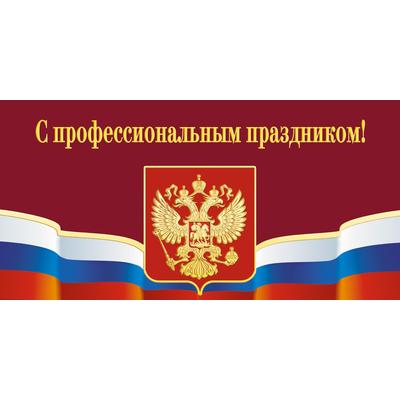 